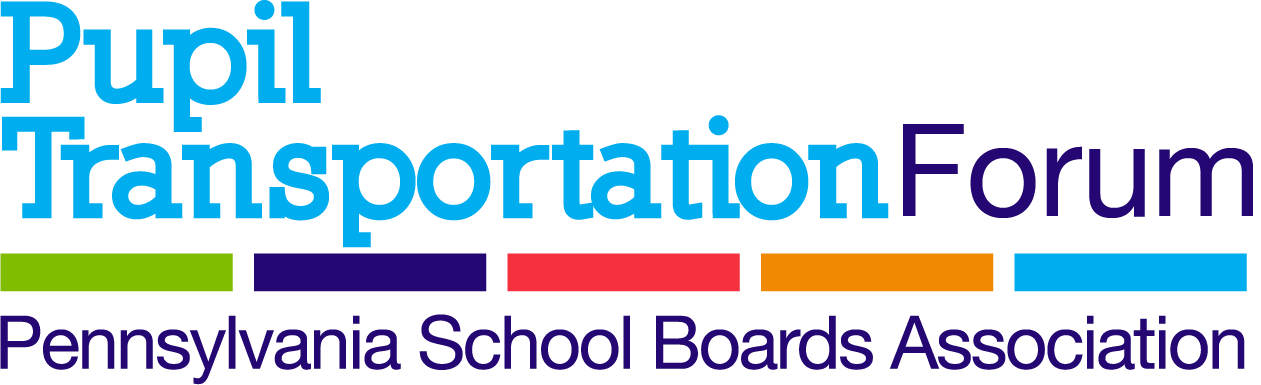 Pennsylvania School Boards AssociationPUPIL TRANSPORTATION FORUM MEMBERSHIP APPLICATIONMembership Year 2018-19 (membership runs July 1 through June 30)Membership Type: (check one) PSBA District ALL ACCESS – Included in yearly dues	 PSBA District MEMBER - $25.00 per person Contractor - $25.00 per person Vendor - $25.00 per person Retiree - $25.00PLEASE PRINT ALL INFORMATION:Name _____________________________________________________________________Position Title _______________________________________________________________School Entity/Institution   ____________________________________________________Address ___________________________________________________________________Work Phone _____________________________________Work Email _____________________________________** MAKE CHECKS PAYABLE TO THE Pennsylvania School Boards Association **OR pay by credit cardCredit Card Type (circle one) Visa    Master Card    American ExpressName on Card:  _____________________________________________________Credit Card Number:   _______________________________________________Exp. Date: ____________________Billing zip code: ___________________Mail check & form by July 30, to Forum Executive Director:  	   Crista DeGregorio400 Bent Creek BlvdMechanicsburg, PA 17050717-506-2450 x3426